Einladung von SMILE vom 9. Dezember 2020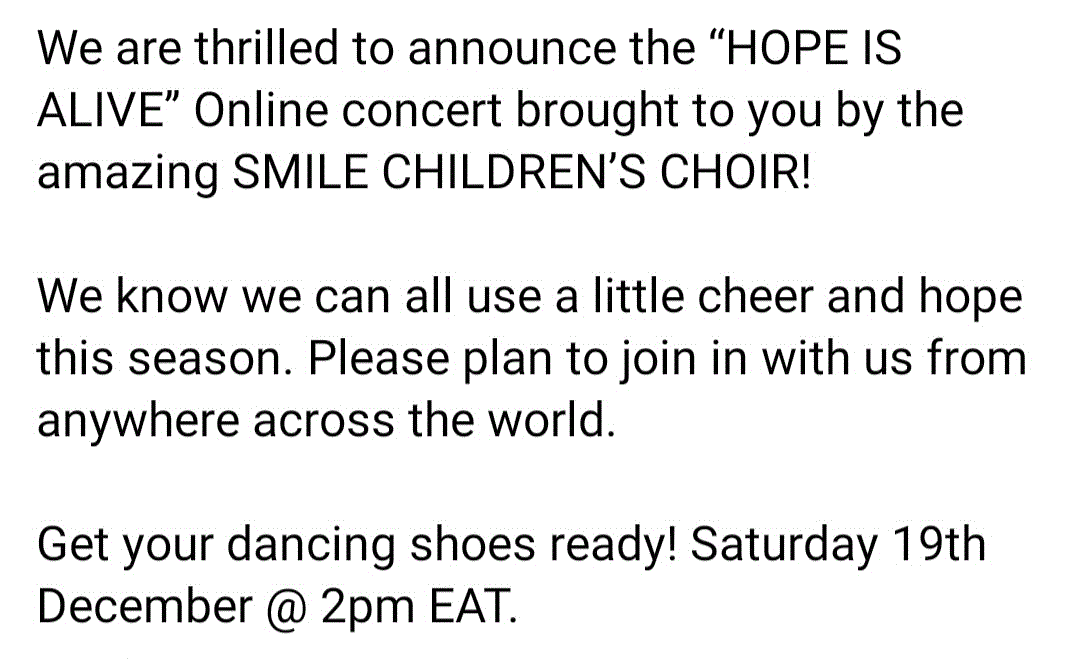 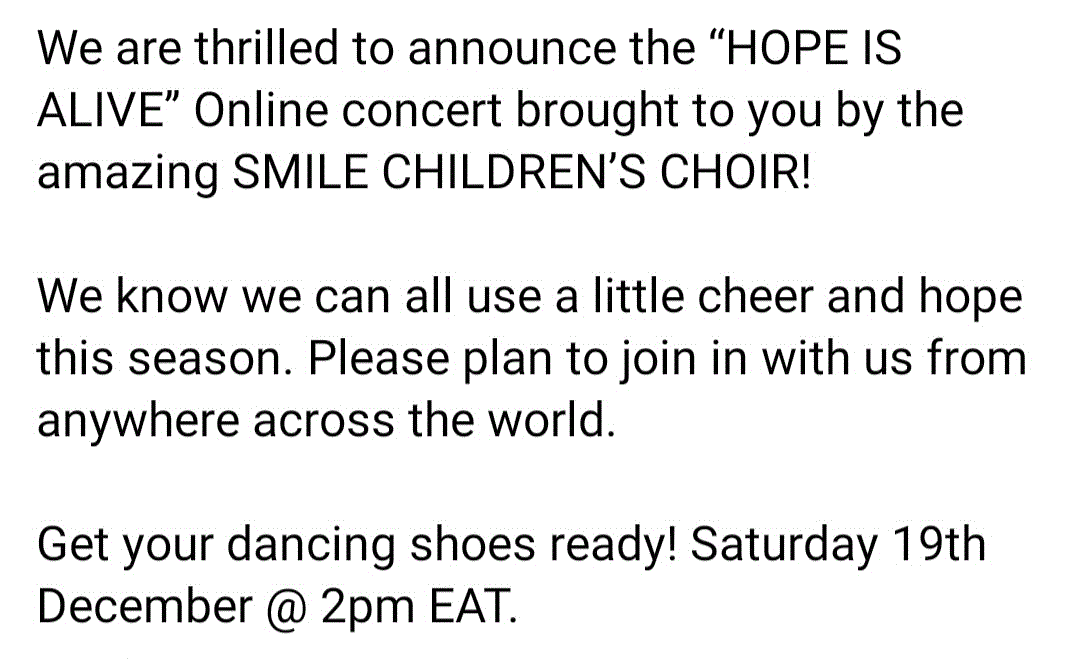 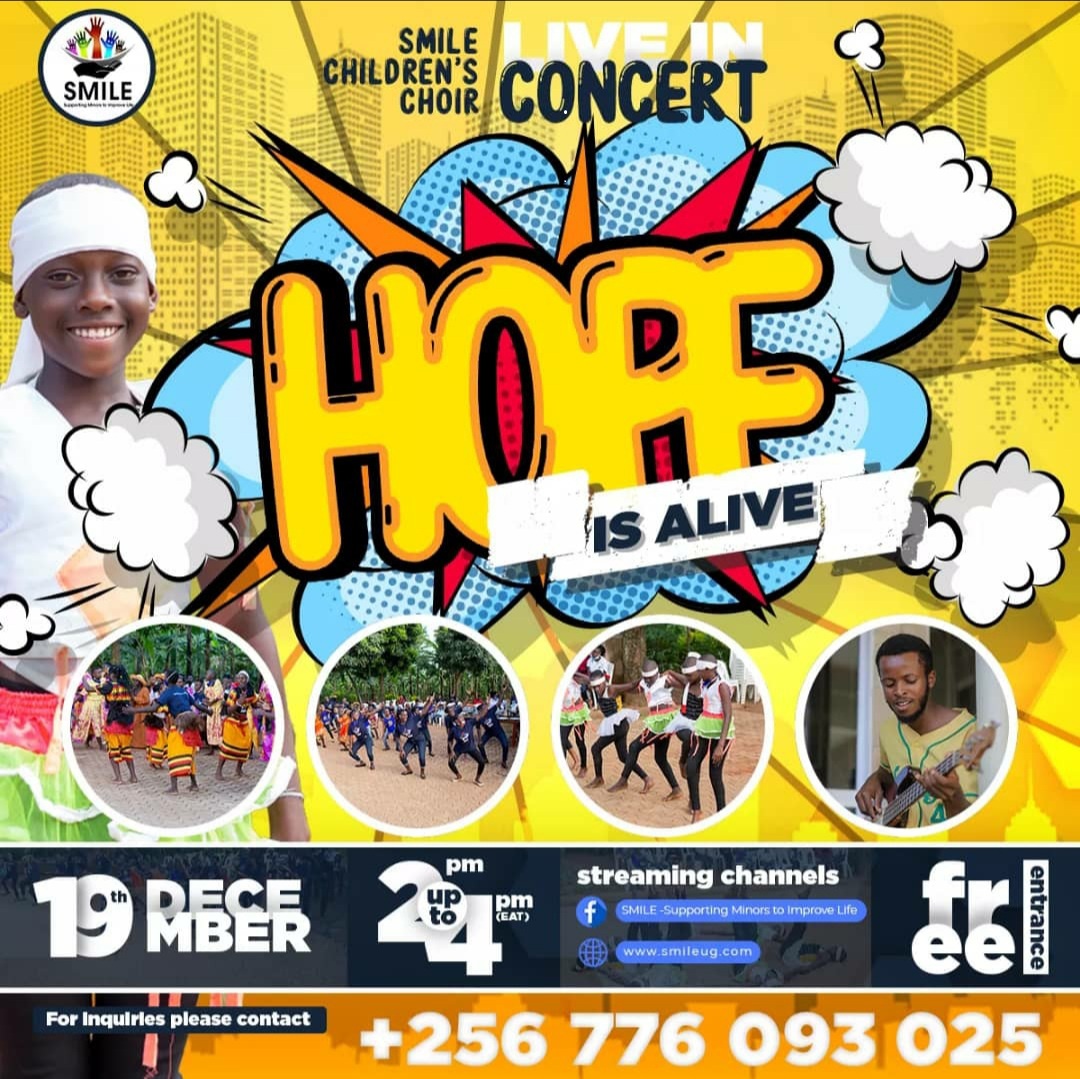 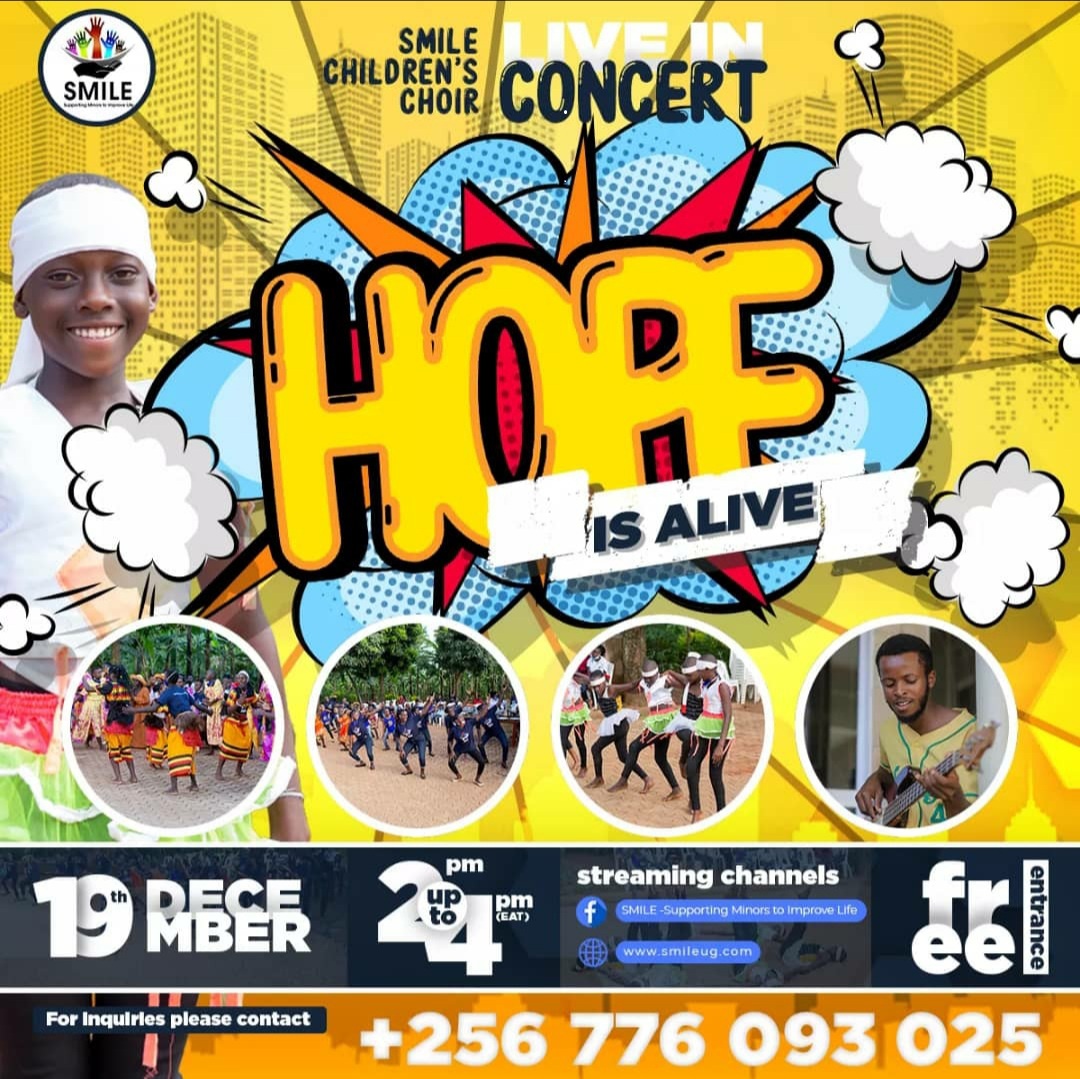 